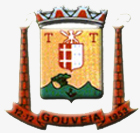 FORMULÁRIO PARA RECURSOComissão Supervisora do Processo Seletivo da Prefeitura Municipal de GOUVEIA/MGProcesso Seletivo Simplificado – Edital nº 001/2018Marque abaixo o tipo de recurso:(  ) Resultado das Provas Objetiva.Digitar ou escrever em letra de forma a justificativa do recurso, de forma objetiva, para envio eletrônico: Local e data: ——————————————————  ——/——/——Assinatura:  _	ATENÇÃOPrazo para recurso: 09/03/2018.Para formulário eletrônico não é necessário assinatura.Nome completo – Candidato: Nº de Inscrição:CPF: Emprego:	                            Data de nascimento: